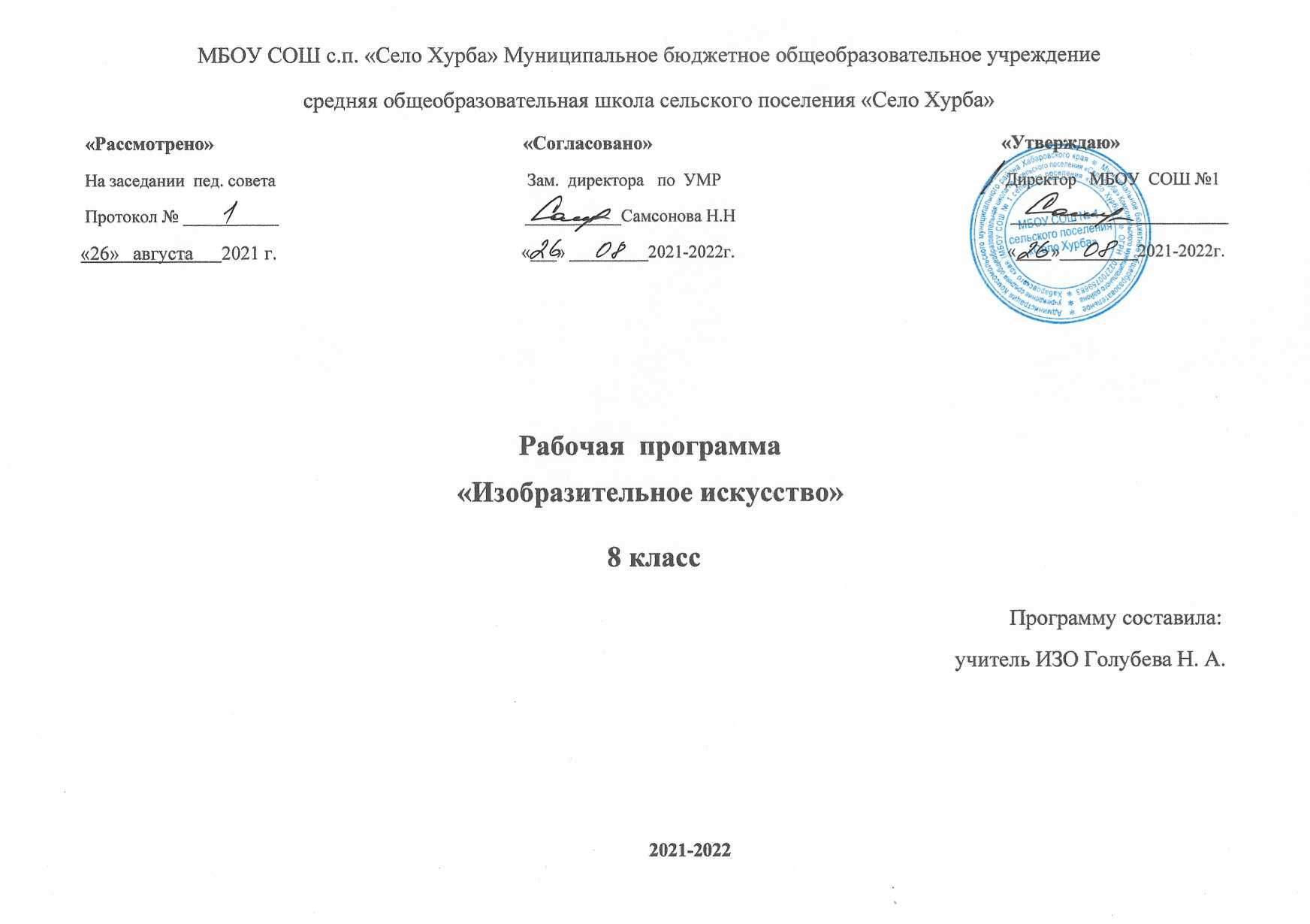 Пояснительная запискаРабочая программа по курсу «Изобразительное искусство» для 5-8 класса разработана на основе программы « Изобразительное искусство. Рабочие программы. Предметная линия учебников под ред. Б.М. Неменского. 5-9 классы. – М.: Просвещение, 2015.».    Общая цель основного общего образования с учетом специфики учебного предмета «Изобразительное искусство» - развитие визуально-пространственного мышления учащихся как формы эмоционально-ценностного, эстетического освоения мира, как формы самовыражения и ориентации в художественном и нравственном пространстве культуры.   Задачи:- формирование опыта смыслового и эмоционально-ценностного восприятия визуального образа реальности и произведений искусства;- освоение художественной культуры как формы материального выражения в пространственных формах духовных ценностей;- формирование понимания эмоционального и ценностного смысла визуально-пространственной формы;- развитие творческого опыта как формирование способности к самостоятельным действиям в ситуации неопределенности;- формирование активного, заинтересованного отношения к традициям культуры как к смысловой, эстетической и личностно-значимой ценности;- воспитание уважения к истории культуры своего Отечества, выраженной в ее архитектуре, изобразительном искусстве, в национальных образах предметно-материальной и пространственной среды и понимании красоты человека;- развитие способности ориентироваться в мире современной художественной культуры;- овладение средствами художественного изображения как способом развития умения видеть реальный мир, как способностью к анализу и структурированию визуального образа на основе его эмоционально-нравственной оценки;- овладение основами культуры практической работы различными художественными материалами и инструментами для эстетической организации и оформления школьной, бытовой и производственной среды.Рабочая программа «Изобразительное искусство» 8 класс является целостным интегрированным курсом, который включает в себя все основные виды искусства: живопись, графику, скульптуру, архитектуру и дизайн, народное и декоративно-прикладное искусства, зрелищные и экранные искусства. Они изучаются в контексте взаимодействия с другими искусствами, а также в контексте конкретных связей с жизнью общества и человека. VII класс - Следующая ступень посвящена изучению архитектуры и дизайна, т. е. конструктивных видов искусства, организующих среду нашей жизни. Изучение конструктивных искусств опирается на уже сформированный за предыдущий период уровень художественной культуры учащихся. УМК:1.А.С.Питерских,  Изобразительное искусство в театре, кино , на телевидении:Учебник для  8 класса / Под редакцией Б.М. Неменского.- М.: «Просвещение», 2018 г.-175с.Личностные, метапредметные и предметные результаты освоения учебного предмета.Личностные результаты:-воспитание российской гражданской идентичности: патриотизма, любви и уважения к Отечеству, чувства гордости за свою Родину, прошлое и настоящее многонационального народа России; осознание своей этнической принадлежности, знание культуры своего народа, своего края, основ культурного наследия народов России и человечества; усвоение гуманистических, традиционных ценностей многонационального российского общества; другими людьми и достигать в нем взаимопонимания;- развитие морального сознания и компетентности в решении моральных проблем на основе личностного выбора, формирование нравственных чувств и нравственного поведения, осознанного и ответственного отношения к собственным поступкам;-формирование осознанного, уважительного и доброжелательного отношения к другому человеку, его мнению, мировоззрению, культуре; готовности и способности вести диалог с другими людьми и достигать в нем взаимопонимания;- формирование коммуникативной компетентности в общении и сотрудничестве со сверстниками, взрослыми в процессе образовательной, творческой деятельности;-формирование способности ориентироваться в мире современной художественной культуры-овладение основами культуры практической творческой работы различными художественными материалами и инструментами;Метапредметные результаты:-воспитание уважения к искусству и культуре своей Родины, выраженной в ее архитектуре, в национальных -  образах  предметно -  материальной и пространственной среды и понимания красоты человека;- умение самостоятельно планировать пути достижения целей, в том числе альтернативные, осознанно выбирать наиболее эффективные способы решения учебных и познавательных задач;- умение соотносить свои действия с планируемыми результатами, осуществлять контроль своей деятельности в процессе достижения результата, определять способы действий в рамках предложенных условий и требований, корректировать свои действия в соответствии с изменяющейся ситуацией;- умение оценивать правильность выполнения учебной задачи, собственные возможности ее решения;- владение основами самоконтроля, самооценки, принятия решений и осуществления осознанного выбора в учебной и познавательной деятельности;- умение организовывать учебное сотрудничество и совместную деятельность с учителем и сверстниками; работать индивидуально и в группе: находить общее решение и разрешать конфликты на основе согласования позиций и учета интересов; формулировать, аргументировать и отстаивать свое мнение.Предметные результаты:- развитие визуально-пространственного мышления как формы эмоционально-ценностного освоения мира, самовыражения и ориентации в художественном и нравственном пространстве культуры;- освоение художественной культуры во всем многообразии ее видов, жанров и стилей как материального выражения духовных ценностей, воплощенных в пространственных формах;- воспитание уважения к истории культуры своего Отечества, выраженной в архитектуре, изобразительном искусстве, в национальных образах предметно-материальной и пространственной среды, в понимании красоты человека;- приобретение опыта создания художественного образа в разных видах и жанрах визуально-пространственных искусств; изобразительных, декоративно-прикладных;- приобретение опыта работы различными художественными материалами и в разных техниках;- развитие потребности в общении с произведениями изобразительного искусства, освоение практических умений и навыков восприятия, интерпретации и оценки произведений искусства; формирование активного отношения к традициям художественной культуры как смысловой, эстетической и личностно-значимой ценности;- развитие индивидуальных творческих способностей обучающихся, формирование устойчивого интереса к творческой деятельности. Требования к уровню подготовки учащихсяВ результате изучения изобразительного искусства ученик долженОбучающиеся должны знать:как анализировать произведения архитектуры и дизайна; место конструктивных искусств в ряду пластических искусств, их общие начала и специфику;особенности образного языка конструктивных видов искусства, единство функционального и художественно-образных начал и их социальную роль;основные этапы развития и истории архитектуры и дизайна, тенденции современного конструктивного искусства.Учащиеся должны уметь:• конструировать объемно-пространственные композиции, моделировать архитектурно-дизайнерские объекты (в графике и объеме);моделировать в своем творчестве основные этапы художественно-производственного процесса в конструктивных искусствах;работать с натуры, по памяти и воображению над зарисовкой и проектированием конкретных зданий и вещной среды;конструировать основные объемно-пространственные объекты, реализуя при этом фронтальную, объемную и глубинно-пространственную композицию;использовать в макетных и графических композициях ритм линий, цвета, объемов, статику и динамику тектоники и фактур;владеть навыками формообразования, использования объемов в дизайне и архитектуре (макеты из бумаги, картона, пластилина);создавать композиционные макеты объемов на предметной плоскости и в пространстве;создавать с натуры и по воображению архитектурные образы графическими материалами и др.;работать над эскизом монументального произведения (витраж, мозаика, роспись, монументальная скульптура);использовать выразительный язык при моделировании архитектурного ансамбля;• использовать разнообразные материалы (белая бумага и тонированная, картон, цветные пленки; краски: гуашь, акварель: графические материалы: уголь, тушь, карандаш, мелки; материалы для работы в объеме: картон, бумага, пластилин, глина, пенопласт, деревянные и другие заготовки).Рабочая программа отводит на изучение курса «Искусство» ( изо) в 8  классе 35 часов из расчета 1 час в неделюУчебно-тематический планКалендарно-тематическое планированиеНормы и критерии оценивания обучающихся по данной программе.В связи с тем что практическая часть урока составляет 15-20 минут критерии оценивания детских работ по Изобразительному искусству следующие:«отлично» -  работа выполнена в соответствии вышеназванным требованиям, в ней раскрыта  поставленная проблема, сформулированы выводы, имеющие теоретическую  и, – или практическую направленность для современного общества.                «хорошо»  - работа выполнена в соответствии вышеназванным требованиям, в ней раскрыта  поставленная проблема, однако, выводы сформулированы не четко, не достаточно раскрыто  теоретическое  и, – или практическое значение выполненной работы.«удовлетворительно»- работа выполнена в соответствии вышеназванным требованиям, в ней не достаточно четко сформулирована проблема,  выводы сформулированы не четко, не достаточно раскрыто ее теоретическое  и, – или практическое значение.«неудовлетворительно»- работа не выполнена в соответствии с вышеназванными требованиями.Критерии и система оценки творческой работыКак решена композиция: правильное решение композиции, предмета, орнамента (как организована плоскость листа, как согласованы между собой все компоненты изображения, как выражена общая идея и содержание).Владение техникой: как ученик пользуется художественными материалами, как использует выразительные художественные средства в выполнении задания.Общее впечатление от работы. Оригинальность, яркость и эмоциональность созданного образа, чувство меры в оформлении и соответствие оформления  работы. Аккуратность всей работы.Из всех этих компонентов складывается общая оценка работы обучающегося.Список литературыПрограмма « Изобразительное искусство. Рабочие программы. Предметная линия учебников под ред. Б.М. Неменского. 5-9 классы. – М.: Просвещение, 2015.»;Питерских А.С. Изобразительное искусство. Изобразительное искусство в театре кино на телевидении. 8 класс: учебник для общеобразовательных организаций /А.С.Питерских; под ред.Б.М. Неменского. – М.: Просвещение, 2018.(1.2.5.1.1.№ п/п  Наименование разделовКоличество часов1Художник и искусство театра. Роль изображения в синтетических искусствах 82Эстафета искусств: от рисунка к фотографии. Эволюция изобразительных искусств и технологий.83Фильм творец и зритель. Что мы знаем об искусстве кино?104Телевидение, пространство. Культура. Экран-искусство-зритель.9ИТОГО35№ урока№ урокаТема урокаХарактеристика деятельности обучающихсяХарактеристика деятельности обучающихсяКол-во часов№ урока№ урокаТема урокаХарактеристика деятельности обучающихсяХарактеристика деятельности обучающихся                                       Название раздела, количество часов                                       Название раздела, количество часов                                       Название раздела, количество часов                                       Название раздела, количество часов                                       Название раздела, количество часов                                       Название раздела, количество часовХудожник и искусство театра. Роль изображения в синтетических искусствах- 8 часовХудожник и искусство театра. Роль изображения в синтетических искусствах- 8 часовХудожник и искусство театра. Роль изображения в синтетических искусствах- 8 часовЛичностные:Формировать познавательный интерес к новому учебному материалу;формировать чувства прекрасного и эстетического;Регулятивные: Определение последовательности промежуточных  целей с учетом конечного результата; составление плана и последовательности действий; предвосхищение результата и уровня усвоения, его временных  характеристик; сличение способа  действия и его результата с заданным  эталоном с целью обнаружения  отклонений и отличий от эталона; знать правила работы с акварельными красками; уметь работать кистью и акварельными краскамиКоммуникативные: умение работать с партнером и в  группе с учетом позиций каждого  участникаЛичностные:Формировать познавательный интерес к новому учебному материалу;формировать чувства прекрасного и эстетического;Регулятивные: Определение последовательности промежуточных  целей с учетом конечного результата; составление плана и последовательности действий; предвосхищение результата и уровня усвоения, его временных  характеристик; сличение способа  действия и его результата с заданным  эталоном с целью обнаружения  отклонений и отличий от эталона; знать правила работы с акварельными красками; уметь работать кистью и акварельными краскамиКоммуникативные: умение работать с партнером и в  группе с учетом позиций каждого  участникаЛичностные:Формировать познавательный интерес к новому учебному материалу;формировать чувства прекрасного и эстетического;Регулятивные: Определение последовательности промежуточных  целей с учетом конечного результата; составление плана и последовательности действий; предвосхищение результата и уровня усвоения, его временных  характеристик; сличение способа  действия и его результата с заданным  эталоном с целью обнаружения  отклонений и отличий от эталона; знать правила работы с акварельными красками; уметь работать кистью и акварельными краскамиКоммуникативные: умение работать с партнером и в  группе с учетом позиций каждого  участника1Образная сила искусства. Изображение в театре и кино.Образная сила искусства. Изображение в театре и кино.Понимать специфику изображения и визуально-пластической образности в театре и на киноэкране.Приобретать    представления   осинтетической природе и коллективности творческого процесса в театре, о роли художника-сценографа в содружестве драматурга, режиссера и актераУзнавать о жанровом многообразии театрального искусства112Театральное искусство и художник. Правда и магия театра.Театральное искусство и художник. Правда и магия театра.Понимать соотнесение правды и условности в актерской игре и сценографии спектакля.Узнавать, что актер — основа театрального искусства и носитель его специфики.Представлять значение актера в создании визуального облика спектакля. Понимать соотнесение правды и условности в актерской игре и сценографии спектакля. Понимать, что все замыслы худож
ника и созданное им оформление жи
вут на сцене только через актера, бла-
годаря его игре. Получать представление об истории развития искусства театра, эволюции театрального здания и устройства сцены (от древнегреческого амфитеатра до современной мультисцены).113Сценография особый вид художественного творчества. Безграничное пространство сцены.Сценография особый вид художественного творчества. Безграничное пространство сцены.Узнавать, что образное  решение сценического пространства спектакля и облика его персонажей составляют основную творческую задачу театрального художника.Понимать различия в творческой работе художника-живописца и сценографа. Осознавать отличие бытового предмета и среды от их сценических аналогов.Приобретать представление обисторической эволюции театрально-декорационного искусства и типах сценического оформления и уметь их творчески использовать в своей сценической практике.Представлять многообразие типов современных сценических зрелищ (шоу, праздников, концертов) и художнических профессий людей, участвующих в их оформлении114Сценография искусство и производство.Сценография искусство и производство.Получать представление об основных формах работы сценографа (эскизы, макет, чертежи и др.), об этапах их воплощения на сцене в содружестве с бутафорами, пошивочными, декорационными и иными цехами.115« Костюм, грим, маска, или магическое « если бы».Тайны актерского перевоплощения.« Костюм, грим, маска, или магическое « если бы».Тайны актерского перевоплощения.Понимать и объяснять условность театрального костюма и его отличия от бытового.Представлять, каково значение костюма в создании образа персонажа и уметь рассматривать его как средство внешнего перевоплощения актера (наряду с гримом, прической и др.).Уметь применять в практике любительского театра художественно-творческие умения по созданию костюмов для спектакля из доступных материалов, понимать роль детали в создании сценического образа. Уметь добиваться наибольшей выразительности костюма и его стилевого единства со сценографией спектакля, частью которого он является116Художник в театре кукол.Привет от Карабаса-Барабаса!Художник в театре кукол.Привет от Карабаса-Барабаса!Понимать и объяснять, в чем заключается ведущая роль художника кукольного спектакля как соавтора режиссера и актера в процессе создания образа персонажа. Представлять разнообразие кукол (тростевые, перчаточные, ростовые) и уметь пользоваться этими знаниями при создании кукол для любительского спектакля, участвуя в нем в качестве художника, режиссера или актера117Художник в театре кукол.Привет от Карабаса-Барабаса!Художник в театре кукол.Привет от Карабаса-Барабаса!Понимать и объяснять, в чем заключается ведущая роль художника кукольного спектакля как соавтора режиссера и актера в процессе создания образа персонажа. Представлять разнообразие кукол (тростевые, перчаточные, ростовые) и уметь пользоваться этими знаниями при создании кукол для любительского спектакля, участвуя в нем в качестве художника, режиссера или актера118Спектакль – от замысла к воплощению. Третий звонокТеатрализованное представление.Спектакль – от замысла к воплощению. Третий звонокТеатрализованное представление.Понимать единство творческой природы театрального и школьного спектакля.Осознавать специфику спектакля как неповторимого действа, происходящего здесь и сейчас, т. е. на глазах у зрителя — равноправного участника сценического зрелища. Развивать свою зрительскую культуру от которой зависит степень понимания спектакля и получения эмоционально-художественного впечатления — катарсиса11Эстафета искусств: от рисунка к  фотографии. Эволюция изобразительных искусств и технологий -8 часовЭстафета искусств: от рисунка к  фотографии. Эволюция изобразительных искусств и технологий -8 часовЭстафета искусств: от рисунка к  фотографии. Эволюция изобразительных искусств и технологий -8 часовЛичностные:Формировать познавательный интерес к новому учебному материалу;формировать чувства прекрасного и эстетического;Регулятивные: Определение последовательности промежуточных  целей с учетом конечного результата; составление плана и последовательности действий; предвосхищение результата и уровня усвоения, его временных  характеристик; сличение способа  действия и его результата с заданным  эталоном с целью обнаружения  отклонений и отличий от эталона; знать правила работы с акварельными красками; уметь работать кистью и акварельными краскамиКоммуникативные: умение работать с партнером и в  группе с учетом позиций каждого  участникаЛичностные:Формировать познавательный интерес к новому учебному материалу;формировать чувства прекрасного и эстетического;Регулятивные: Определение последовательности промежуточных  целей с учетом конечного результата; составление плана и последовательности действий; предвосхищение результата и уровня усвоения, его временных  характеристик; сличение способа  действия и его результата с заданным  эталоном с целью обнаружения  отклонений и отличий от эталона; знать правила работы с акварельными красками; уметь работать кистью и акварельными краскамиКоммуникативные: умение работать с партнером и в  группе с учетом позиций каждого  участникаЛичностные:Формировать познавательный интерес к новому учебному материалу;формировать чувства прекрасного и эстетического;Регулятивные: Определение последовательности промежуточных  целей с учетом конечного результата; составление плана и последовательности действий; предвосхищение результата и уровня усвоения, его временных  характеристик; сличение способа  действия и его результата с заданным  эталоном с целью обнаружения  отклонений и отличий от эталона; знать правила работы с акварельными красками; уметь работать кистью и акварельными краскамиКоммуникативные: умение работать с партнером и в  группе с учетом позиций каждого  участника9Фотография — взгляд, сохраненный навсегда. Фотография — новое изображение реальности. Основа операторского фотомастерства: умение видеть и выбирать.Фотография — взгляд, сохраненный навсегда. Фотография — новое изображение реальности. Основа операторского фотомастерства: умение видеть и выбирать.Понимать специфику изображения в фотографии, его эстетическую условность, несмотря на все его правдоподобие.Различать особенности художественно-образного языка, на котором «говорят» картина и фотография.Осознавать, что фотографию делает искусством не аппарат, а человек, снимающий этим аппаратом.Иметь представление о различном соотношении объективного и субъектив-ного в изображении мира на картине и на фотографии.1110Грамота фотокомпозиции и съемки. Основа операторского фотомастерства: умение видеть и выбирать.Грамота фотокомпозиции и съемки. Основа операторского фотомастерства: умение видеть и выбирать.Владеть элементарными основами грамоты фотосъемки, осознанно осуществлять выбор объекта и точки съемки, ракурса и крупности плана как художественно-выразительных средств фотографии.Уметь применять в своей съемочной практике ранее приобретенные знания и навыки композиции, чувства цвета, глубины пространства и т. д.Понимать и объяснять, что в основе искусства фотографии лежит дар видения мира, умение отбирать и запечатлевать в потоке жизни ее неповторимость в большом и малом1111Фотография -  искусство « светописи». Вещь: свет и фактура.Фотография -  искусство « светописи». Вещь: свет и фактура.Понимать и объяснять роль света как художественного средства в искусстве фотографии.Уметь работать с освещением (а также с точкой съемки, ракурсом и крупностью плана) для передачи объема и фактуры вещи при создании художественно-выразительного фотонатюрморта. Приобретать навыки композиционной (кадрирование) и тональной (эффекты соляризации, фотографики и т. д.) обработки фотоснимка при помощи различных компьютерных программ1112«На фоне Пушкина снимается семейство». Искусство фотопейзажа и фотоинтерьера.«На фоне Пушкина снимается семейство». Искусство фотопейзажа и фотоинтерьера.Осознавать художественную выразительность и визуально-эмоциональную неповторимость фотопейзажа и уметь применять в своей практике элементы операторского мастерства при выборе момента съемки природного или архитектурного пейзажа с учетом его световыразительного состояния.Анализировать и сопоставлять художественную ценность черно-белой  и цветной фотографии, в которой природа цвета принципиально отлична от природы цвета в живописи1113Человек на фотографии. Операторское мастерство фотопортрета.Человек на фотографии. Операторское мастерство фотопортрета.Приобретать представления  о том, что образность портрета в фотографии достигается не путем художественного обобщения, а благодаря точности выбора и передаче характера и состояния конкретного человека Овладевать грамотой операторского мастерства при съемке фотопортрета Снимая репортажный портрет, уметь работать оперативно и быстро, чтобы захватить мгновение определенного душевно-психологического   состояниячеловека.При съемке постановочного портретауметь работать с освещением (а такжеточкой съемки, ракурсом и крупностью плана) для передачи характера человека1114Событие в  кадре. Искусство фоторепортажа.Событие в  кадре. Искусство фоторепортажа.Понимать и объяснять значение информационно – эстетической и историко-документальной ценности фотографии.Осваивать навыки оперативной репортажной съемки события и учиться владеть основами операторской грамоты, необходимой в жизненной практике. Уметь анализировать работы мастеров отечественной и мировой фотографии, осваивая школу операторского мастерства во всех фотожанрах, двигаясь в своей практике от фотозабавы к фототворчеству1115Фотография и компьютер. Документ или фальсификация: факт и его компьютерная трактовка. Проектно-творческая работа.Фотография и компьютер. Документ или фальсификация: факт и его компьютерная трактовка. Проектно-творческая работа.Осознавать ту грань, когда при компьютерной обработке фотоснимка исправление его отдельных недочетов и случайностей переходит в искажение запечатленного реального события и подменяет правду факта его компьютерной фальсификацией. Постоянно овладевать новейшими компьютерными технологиями, повышая свой профессиональный уровень.Развивать в себе художнические способности, используя для этого компьютерные технологии и Интернет1116Фотография и компьютер. Документ или фальсификация: факт и его компьютерная трактовка. Проектно-творческая работа.Фотография и компьютер. Документ или фальсификация: факт и его компьютерная трактовка. Проектно-творческая работа.Осознавать ту грань, когда при компьютерной обработке фотоснимка исправление его отдельных недочетов и случайностей переходит в искажение запечатленного реального события и подменяет правду факта его компьютерной фальсификацией. Постоянно овладевать новейшими компьютерными технологиями, повышая свой профессиональный уровень.Развивать в себе художнические способности, используя для этого компьютерные технологии и Интернет11Фильм творец и зритель. Что мы знаем об искусстве кино?- 10  часовФильм творец и зритель. Что мы знаем об искусстве кино?- 10  часовФильм творец и зритель. Что мы знаем об искусстве кино?- 10  часовЛичностные:Формировать познавательный интерес к новому учебному материалу;формировать чувства прекрасного и эстетического;Регулятивные: Определение последовательности промежуточных  целей с учетом конечного результата; составление плана и последовательности действий; предвосхищение результата и уровня усвоения, его временных  характеристик; сличение способа  действия и его результата с заданным  эталоном с целью обнаружения  отклонений и отличий от эталона; знать правила работы с акварельными красками; уметь работать кистью и акварельными краскамиКоммуникативные: умение работать с партнером и в  группе с учетом позиций каждого  участникаЛичностные:Формировать познавательный интерес к новому учебному материалу;формировать чувства прекрасного и эстетического;Регулятивные: Определение последовательности промежуточных  целей с учетом конечного результата; составление плана и последовательности действий; предвосхищение результата и уровня усвоения, его временных  характеристик; сличение способа  действия и его результата с заданным  эталоном с целью обнаружения  отклонений и отличий от эталона; знать правила работы с акварельными красками; уметь работать кистью и акварельными краскамиКоммуникативные: умение работать с партнером и в  группе с учетом позиций каждого  участникаЛичностные:Формировать познавательный интерес к новому учебному материалу;формировать чувства прекрасного и эстетического;Регулятивные: Определение последовательности промежуточных  целей с учетом конечного результата; составление плана и последовательности действий; предвосхищение результата и уровня усвоения, его временных  характеристик; сличение способа  действия и его результата с заданным  эталоном с целью обнаружения  отклонений и отличий от эталона; знать правила работы с акварельными красками; уметь работать кистью и акварельными краскамиКоммуникативные: умение работать с партнером и в  группе с учетом позиций каждого  участника17« Многоголосый язык экрана. Синтетическая природа фильма и монтаж. Пространство и время в кино.« Многоголосый язык экрана. Синтетическая природа фильма и монтаж. Пространство и время в кино.Понимать и объяснять синтетическую природу фильма, которая рождается благодаря многообразию выразительных средств, используемых в нем, существованию в композиционно-драматургическом единстве изображения, игрового действа, музыки и слова.Приобретать представление о кино как о пространственно-временном искусстве, в котором экранное время и все изображаемое в нем являются условностью (несмотря на схожесть кино с реальностью, оно лишь ее художественное отображение).Знать, что спецификой языка кино является монтаж и монтажное построение изобразительного ряда фильма.Иметь представление об истории кино и его эволюции как искусства1118Многоголосый язык экрана. Синтетическая природа фильма и монтаж. Пространство и время в кино.Многоголосый язык экрана. Синтетическая природа фильма и монтаж. Пространство и время в кино.Понимать и объяснять синтетическую природу фильма, которая рождается благодаря многообразию выразительных средств, используемых в нем, существованию в композиционно-драматургическом единстве изображения, игрового действа, музыки и слова.Приобретать представление о кино как о пространственно-временном искусстве, в котором экранное время и все изображаемое в нем являются условностью (несмотря на схожесть кино с реальностью, оно лишь ее художественное отображение).Знать, что спецификой языка кино является монтаж и монтажное построение изобразительного ряда фильма.Иметь представление об истории кино и его эволюции как искусства1119Многоголосый язык экрана. Синтетическая природа фильма и монтаж. Пространство и время в киноМногоголосый язык экрана. Синтетическая природа фильма и монтаж. Пространство и время в киноПонимать и объяснять синтетическую природу фильма, которая рождается благодаря многообразию выразительных средств, используемых в нем, существованию в композиционно-драматургическом единстве изображения, игрового действа, музыки и слова.Приобретать представление о кино как о пространственно-временном искусстве, в котором экранное время и все изображаемое в нем являются условностью (несмотря на схожесть кино с реальностью, оно лишь ее художественное отображение).Знать, что спецификой языка кино является монтаж и монтажное построение изобразительного ряда фильма.Иметь представление об истории кино и его эволюции как искусства1120Художник и художественное творчество в кино. Художник в игровом фильме.Художник и художественное творчество в кино. Художник в игровом фильме.Приобретать представление о коллективном процессе создания фильма, в котором участвуют не только творческие работники, но и технологи, инженеры и специалисты многих иных профессий.Понимать и объяснять, что современное кино является мощнейшей индустрией.Узнавать, что решение изобразительного строя фильма является результатом совместного творчества режиссера, оператора и художника.Приобретать представление о роли художника-постановщика в игровом фильме, о творческих задачах, стоящих перед ним, и о многообразии художнических профессий в современном кино1121Художник и художественное творчество в кино Художник в игровом фильмеХудожник и художественное творчество в кино Художник в игровом фильмеПриобретать представление о коллективном процессе создания фильма, в котором участвуют не только творческие работники, но и технологи, инженеры и специалисты многих иных профессий.Понимать и объяснять, что современное кино является мощнейшей индустрией.Узнавать, что решение изобразительного строя фильма является результатом совместного творчества режиссера, оператора и художника.Приобретать представление о роли художника-постановщика в игровом фильме, о творческих задачах, стоящих перед ним, и о многообразии художнических профессий в современном кино1122Художник и художественное творчество в кино Художник в игровом фильмеХудожник и художественное творчество в кино Художник в игровом фильмеПриобретать представление о коллективном процессе создания фильма, в котором участвуют не только творческие работники, но и технологи, инженеры и специалисты многих иных профессий.Понимать и объяснять, что современное кино является мощнейшей индустрией.Узнавать, что решение изобразительного строя фильма является результатом совместного творчества режиссера, оператора и художника.Приобретать представление о роли художника-постановщика в игровом фильме, о творческих задачах, стоящих перед ним, и о многообразии художнических профессий в современном кино1123От «большого» экрана к домашнему видео. Азбука киноязыка.Фильм –рассказ в картинках.От «большого» экрана к домашнему видео. Азбука киноязыка.Фильм –рассказ в картинках.Осознавать единство природы творческого процесса в фильме-блок-бастере и домашнем видеофильме.Приобретать представление о значении сценария в создании фильма как записи его замысла и сюжетной основы.Осваивать начальные азы сценарной записи и уметь применять в своей творческой практике его простейшие формы.Излагать свой замысел в форме сценарной записи или раскадровки, определяя в них монтажно-смысловое построение «кинослова» и «кинофразы».1124Воплощение замысла.Воплощение замысла.Излагать свой замысел в форме сценарной записи или раскадровки, определяя в них монтажно-смысловое построение «кинослова» и «кинофразы».Приобретать представление о творческой роли режиссера в кино, овладевать азами режиссерской грамоты, чтобы применять их в работе над своими видеофильмами.1125Чудо движения: увидеть и передать.Чудо движения: увидеть и передать.Приобретать представление о художнической природе операторского мастерства и уметь применять полученные ранее знания по композиции и построению кадра.Овладевать азами операторской грамоты, техники съемки и компьютерного монтажа, чтобы эффективно их применять в работе над своим видео.Уметь смотреть и анализировать с точки зрения режиссерского, монтажно-операторского искусства фильмы мастеров кино, чтобы повышать багаж своих знаний и творческих умений1126Бесконечный мир кинематографа. Искусство анимации, или когда художник больше чем художник.Бесконечный мир кинематографа. Искусство анимации, или когда художник больше чем художник.Приобретать представления об истории и художественной специфике анимационного кино (мультипликации).Учиться понимать роль и значение художника в создании анимационного фильма и реализовывать свои художнические навыки и знания при съемке.Узнавать технологический минимум работы на компьютере в разных программах, необходимый для создания видеоанимации и ее монтаж11Телевидение – пространство культуры? Экран – искусство – зритель 9 часов.Телевидение – пространство культуры? Экран – искусство – зритель 9 часов.Телевидение – пространство культуры? Экран – искусство – зритель 9 часов.Личностные:Формировать познавательный интерес к новому учебному материалу;формировать чувства прекрасного и эстетического;Регулятивные: Определение последовательности промежуточных  целей с учетом конечного результата; составление плана и последовательности действий; предвосхищение результата и уровня усвоения, его временных  характеристик; сличение способа  действия и его результата с заданным  эталоном с целью обнаружения  отклонений и отличий от эталона; знать правила работы с акварельными красками; уметь работать кистью и акварельными краскамиКоммуникативные: умение работать с партнером и в  группе с учетом позиций каждого  участникаЛичностные:Формировать познавательный интерес к новому учебному материалу;формировать чувства прекрасного и эстетического;Регулятивные: Определение последовательности промежуточных  целей с учетом конечного результата; составление плана и последовательности действий; предвосхищение результата и уровня усвоения, его временных  характеристик; сличение способа  действия и его результата с заданным  эталоном с целью обнаружения  отклонений и отличий от эталона; знать правила работы с акварельными красками; уметь работать кистью и акварельными краскамиКоммуникативные: умение работать с партнером и в  группе с учетом позиций каждого  участникаЛичностные:Формировать познавательный интерес к новому учебному материалу;формировать чувства прекрасного и эстетического;Регулятивные: Определение последовательности промежуточных  целей с учетом конечного результата; составление плана и последовательности действий; предвосхищение результата и уровня усвоения, его временных  характеристик; сличение способа  действия и его результата с заданным  эталоном с целью обнаружения  отклонений и отличий от эталона; знать правила работы с акварельными красками; уметь работать кистью и акварельными краскамиКоммуникативные: умение работать с партнером и в  группе с учетом позиций каждого  участника27Компьютерный анимационный фильм.Компьютерный анимационный фильм.Приобретать представления о различных видах анимационных фильмов и этапах работы над ними.Уметь применять сценарно-режиссерские навыки при построении текстового и изобразительного сюжета, а также звукового ряда своей компьютерной анимации.Давать оценку своим творческим работам и работам одноклассников в процессе их коллективного просмотра и обсуждения1128Компьютерный анимационный фильм.Компьютерный анимационный фильм.Приобретать представления о различных видах анимационных фильмов и этапах работы над ними.Уметь применять сценарно-режиссерские навыки при построении текстового и изобразительного сюжета, а также звукового ряда своей компьютерной анимации.Давать оценку своим творческим работам и работам одноклассников в процессе их коллективного просмотра и обсуждения1129Мир на экране : здесь и сейчас. Информационная и художественная природа телевизионного изображенияМир на экране : здесь и сейчас. Информационная и художественная природа телевизионного изображенияУзнавать, что телевидение прежде всего является средством массовой информации, транслятором самых различных событий и зрелищ, в том числе и произведений искусства, не будучи при этом новым видом искусства.Понимать многофункциональное назначение телевидения как средства не только информации, но и культуры, просвещения, развлечения и т. д.Узнавать, что неповторимую специфику телевидения составляет прямой эфир, т.е. «сиюминутное» изображение на экране реального события, свершающегося на наших глазах в реальном времени.1130Телевидение и документальное кино.Телевизионная документалистика: от видеосюжета до телерепортажаТелевидение и документальное кино.Телевизионная документалистика: от видеосюжета до телерепортажаПолучать представление о разнообразном жанровом спектре телевизионных передач и уметь формировать собственную программу телепросмотра, выбирая самое важное и интересное, а не проводить все время перед экраномОсознавать общность творческого процесса  при создании любой телевизионной передачи и кинодокументалистики.Приобретать и использовать опыт документальной съемки и тележурналистики (интервью, репортаж, очерк) для формирования школьного телевидения1131Киноглаз , или Жизнь врасплох. Киноглаз , или Жизнь врасплох. Понимать , что кинонаблюдение -это основа документального видеотворчества как на телевидении, так и в любительском видео.Приобретать представление о различных формах операторского кинонаблюдения в стремлении зафиксировать жизнь как можно более правдиво, без нарочитой подготовленности человека к съемке1132« Видеоэтюд в пейзаже и портрете»« Видеоэтюд в пейзаже и портрете»Понимать эмоционально-образную специфику жанра видеоэтюда и особенности изображения в нем человека и природы.Учиться реализовывать сценарно-режиссерскую и операторскую грамоту творчества в практике создания видеоэтюда.Представлять и объяснять художественные различия живописного пейзажа, портрета и их киноаналогов, чтобы при создании видеоэтюдов с наибольшей полнотой передать специфику киноизображени1133Видеосюжет в интервью, репортаже и очеркеВидеосюжет в интервью, репортаже и очеркеПонимать информационно-репортажную специфику жанра видеосюжета и особенности изображения в нем события и человека.Уметь реализовывать режиссерско-операторские навыки и знания в условиях оперативной съемки видеосюжета. Понимать и уметь осуществлять предварительную творческую и организационную работу по подготовке к съемке сюжета, добиваться естественности и правды поведения человека в кадре не инсценировкой события, а наблюдением и «видеоохотой» за фактом.1134« Телевидение, Интернет…Что дальше?.Современные формы экранного языка« Телевидение, Интернет…Что дальше?.Современные формы экранного языкаУметь пользоваться опытом создания видеосюжета при презентации своих сообщений в Интернете.Получать представление о развитии формикиноязыка современных экранных произведений на примере создания авторского видеоклипа и т. п.Понимать и объяснять специфику и взаимосвязь звукоряда, экранного изображения в видеоклипе, его ритмически-монтажном построении.В полной мере уметь пользоваться архивами Интернета и спецэффектами компьютерных программ при создании, обработке, монтаже и озвучании видеоклипа.Уметь использовать грамоту киноязыка при создании интернет-сообщений1135В царстве кривых зеркал, или Вечные истины искусства (обобщение темы}Проектно-творческая работа В царстве кривых зеркал, или Вечные истины искусства (обобщение темы}Проектно-творческая работа Узнавать, что телевидение, прежде всего, является средством массовой информации, транслятором самых различных событий и зрелищ, в том числе и произведений искусства, не будучи при этом само новым видом искусства.Понимать и объяснять роль телевидения в современном мире, его позитивное и негативное влияния на психологию человека, культуру и жизнь общества.Осознавать и объяснять значение художественной культуры и искусства для личностного духовно-нравственного развития и своей творческой самореализации.Развивать культуру восприятия произведений искусства и уметь выражать собственное мнение о просмотренном и прочитанном.Понимать и объяснять, что новое и модное не значит лучшее и истинное.Рассуждать, выражать свое мнение по поводу своих творческих работ и работ одноклассников.Оценивать содержательное наполнение и художественные достоинства произведений экранного искусства.11